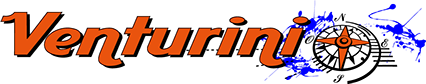 AUTOSERVIZI IN ORZINUOVI Via Cesarina, 2  -  25034 Orzinuovi (BS) - Italia | P.I. 01744490986Prezzi noleggio autobus G.T.  2017 per tratte giornaliere per le principali città del Nord Italia che subiranno un aumento del 10% a partire dal 1°Gennaio 2017.Orzinuovi  -  Brescia.                    euro     250,00                 Orzinuovi  -  Mantova.               euro    300,00Orzinuovi  - Venezia.                 euro    450,00Orzinuovi -  Torino.                    euro    500,00Orzinuovi -  Milano.                    euro    350,00Orzinuovi -  Verona.                   euro    300,00I Prezzi si intendono al netto del 20% I.V.A. Per informazioni: Tel. +39 030 6155473   - Cell. +39 335 6285439 | Fax. +39 030 941848 | info@autonoleggioventurini.it | 